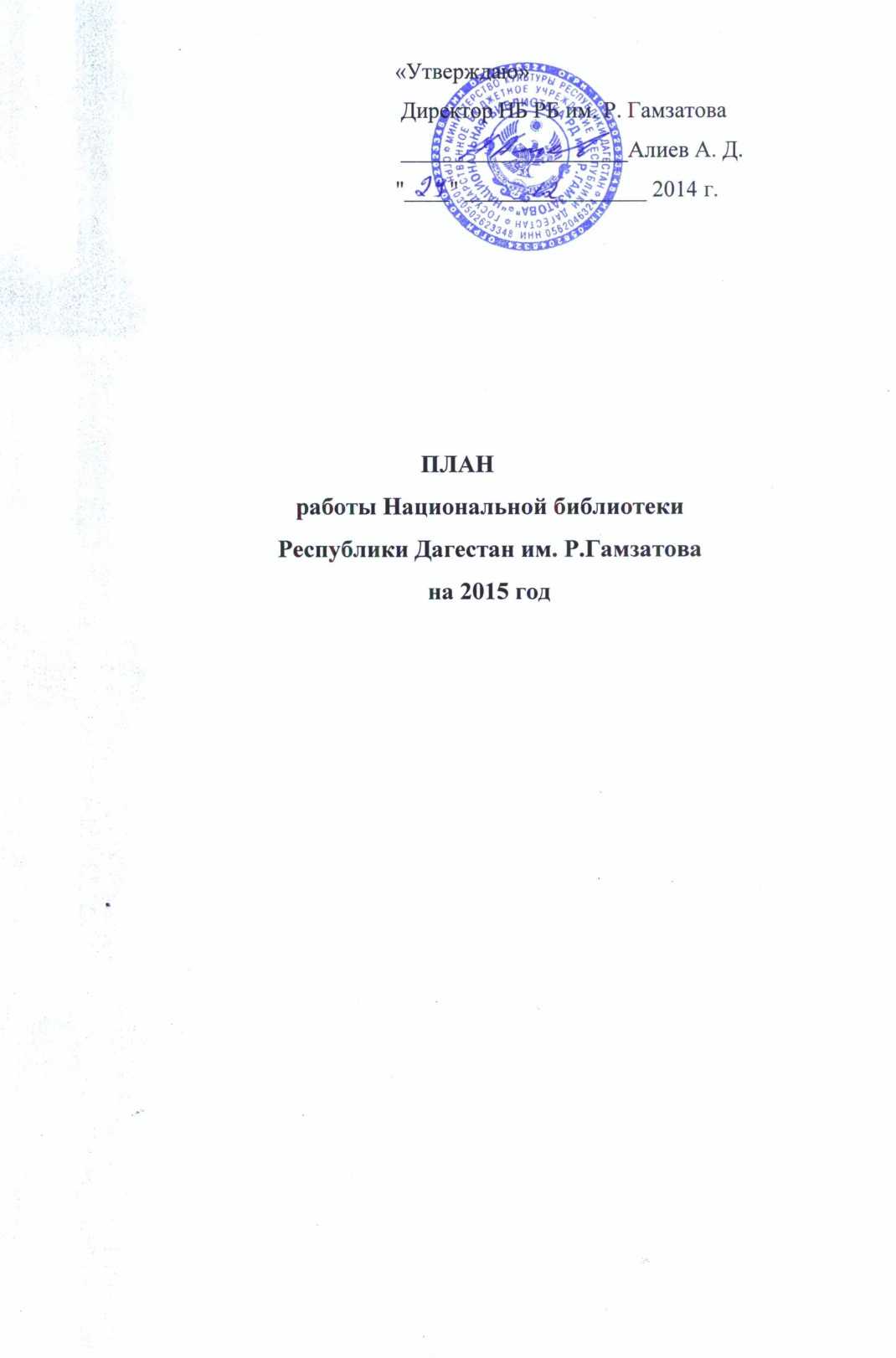 Выполнение показателей Государственного задания на осуществление деятельности НБ РД им. Р. Гамзатова.Внедрение в практику работы НБ РД им. Р. Гамзатова показателей эффективности деятельности в  соответствии  с утвержденным Министерством культуры РД перечнем.Разработка комплексных  программ  по празднованию Года литературы и 70-летия со дня окончания ВОВ.Реализация мероприятий по Федеральным и Республиканским целевым программам. Удовлетворение информационных  запросов пользователей через предоставление документных фондов, а также с использованием возможностей информационных ресурсов интернет. Комплектование библиотечного фонда документов НБ РД им. Р. Гамзатова  с учетом потребностей пользователей.Совершенствование традиционного справочно-библиографического аппарата и создание электронных баз данных и электронного каталога. Заключить Соглашение о вступлении в  проект «Национальная электронная библиотека», призванным предоставить доступ к оцифрованным документам, размещённым в архиве, а также предоставляет возможность безвозмездного использования совокупного фонда НЭБ.Начать изучение сотрудниками отделов и внедрение автоматизированной информационно-библиотечной системы  «1С: Библиотека Проф»  Расширение и совершенствование предоставляемых  пользователям  электронных услуг.Методическое обеспечение приоритетных направлений деятельности муниципальных библиотек  Республики Дагестан.	Определить направления научно-исследовательской деятельности в соответствии с проводимыми федеральными методическими центрами научными исследованиями. Организовать и провести книжную ярмарку «Тарки-тау 2015».Приложение 1Основные контрольные показатели отделов обслуживания Приложение 2.Содержание работыСроки Сроки Ответственные I.Обслуживание пользователей1.Организовать библиотечное обслуживание пользователей, максимально используя возможности фонда документов НБ РД и отдела МБА и ЭДДВ т. г.В т. г.МБА2.Основные контрольные показатели отделов обслуживания (приложение 1)3.Организовать перерегистрацию пользователей НБ РД I кв.I кв.Отд. регистрации4.Отделам обслуживания, по разработанным планам, организовать 458 книжно-иллюстративных выставок, в том числе виртуальных (приложение 2)В т. г.В т. г. Отд. обслуживания, ОКП5Совершенствовать деятельности НБ РД как культурно - досугового центра:ОКП- содействовать организации массовых мероприятий, пропагандирующих книгу, чтение, культурное и историческое наследие:краеведческих литературных сред; литературных юбилеев;презентаций новых книг, и т.д.В т. г.В т. г.ОКП, отделы обслуживания5.1Изучение опыта работы Отделов культурных программ в региональных библиотеках  страны.Подготовка план  работы ОКППровести следующие мероприятия:- цикл мероприятий, посвященных Году литературы;- Книжная ярмарка «Тарки - Тау 2015»;-принять участие во Всероссийской акции «Ночь в библиотеке»; -  выставка новых книг из фондов библиотеки, поступивших в 2014-2015 гг.;- экскурсии по библиотеке.1 кв.1 кв.В т. г.1 кв.1 кв.В т. г.Администрация,НМО, ОКП, ОЛИ,Администрация,НМО5.2Продолжить деятельность клубов по интересам: дискуссионного философского клуба«Время и бытие»интеллектуального философского клуба «Эпохе»дискуссионного клуба «Природа. Человек. Разум»;клуба «Знакомьтесь – Франция» клуба любителей авторской песни «Петровская гавань»; киноклуба «Панорама»;литературного клуба «Верба»;клуба любителей животных.В т. г.В т. г. ОКП, ОИЛ, Абонемент, ОЛИ,ИБО,ОТ и СЛ,ЧЗ 5.3Дни специалиста Дни информации (по темам отделов)В т. г.В т. г.ОТ и СХЛ, СНИКИ, ИБО, ОЛИ, ОРК5.4В рамках проекта «Видеотека в библиотеке» организовать  кино абонементы для учащихся школ и студентов посвященным  Году литературы:    Классика на экране.В т.г.В т.г.ОКП, ОЛИ5.5Разработать комплексную программу мероприятий Года литературы.1 кв.1 кв.ОКП, ИБО, НМО, СНИКИ, Кр. и нац. библиографии, отделы обслуживания5.6Организовать выполнение мероприятий, включенных в Республиканские целевые программы В т.г.В т.г.Администрация, отделы библиотеки5.7«Фестиваль книги» к Всероссийскому дню библиотек  и Дню работника культурыМай Май Администрация, отделы НБ РД6.Активизировать деятельность отдела МБА и ЭДД.Обеспечить максимальную полноту и оперативность в выполнении заказов пользователей и абонентов МБА.В т. г.В т. г.МБА и ЭДД6.1Продолжить  реализацию  Договора на обслуживание по МБА и ЭДД заключенного с РНБ и РГБ;Активизировать использование электронной доставки документов для  пользователей НБ РД;Провести работу по информированию муниципальных библиотек республики о необходимости использования ЭДД для обслуживания читателей.В т. г.В т. г.Администрация,МБА и ЭДД,ОА,ОИО7.Продолжить обслуживание пользователей в соответствии с Положением о платных услугах НБ РД.В т. г.В т. г.Отделы обслуживания8Систематически осуществлять информирование жителей республики о деятельности Центра социально значимой информации и предоставляемых им услугах через СМИ и сайт библиотекиВ т. г.В т. г.Администрация,ИБО, ЦСЗИ9.Продолжить работу Отдела редких книг по привлечению пользователей:-составить план по организации экскурсий по фонду отдела;-систематически проводить массовые мероприятия, связанные с популяризацией деятельности отдела.В т. г. В т. г. Администрация,ОРКII. Справочно-библиографическое и информационное обслуживаниеII. Справочно-библиографическое и информационное обслуживаниеII. Справочно-библиографическое и информационное обслуживаниеII. Справочно-библиографическое и информационное обслуживаниеII. Справочно-библиографическое и информационное обслуживание1.Совершенствовать справочно-библиографическую службу НБ РД: -  организовать работу  СДБ по обязательному  консультированию вновь записавшихся читателей;   - оперативно выполнять справки, консультации и ответы на вопросы удаленных пользователей через сайт библиотеки;-систематически изучать опыт Центральных библиотек России и внедрять его в работу справочно-библиографических служб.В т.г.        1 кв.В т.г.        1 кв.Администрация,СНИКИ, библиографы отраслевых отделов,ИБО, ОК и НБ, НМО, ОРК1.1Продолжить работу по созданию электронной базы фонда краеведческой и национальной литературы и периодики.В т.г.В т.г.ОО и К, ОК и НБ, ОК и НЛ,ОА, 1.2Выполнить библиографических справок –18800В т. г.В т. г.ИБО, СНИКИОтделы НБ РД1.3Вести обязательный учет выполненных справок- - - - - - - - - - - -    - - - - - - - - - - 2. 1. Обеспечить индивидуальное и коллективное  информирование абонентов.2.  Провести «Дни информации» и «Дни специалиста», том числе и за пределами библиотеки и на сайте. - заочная конференция по вопросам патриотизма «Героический пример ветеранов – основа для воспитания в молодежи гражданственности и патриотизма» В т.г. В т.г.ИБО, СНИКИ3.Подготовить и провести 60 библиографических обзоров (по планам отделов)В т.г.В т.г.ИБО, СНИКИ, ОК и НБ,отделы НБ РД4.Подготовить к изданию 35 информационно-библиографических пособий и размещать их на сайте библиотеки (по планам отделов)В т.г.В т.г.ИБО, отраслевые библиографы5.Организовать  информирование постоянных и потенциальных пользователей о деятельности Службы научной информации по культуре и искусству:-продолжить комплектование фонда неопубликованных документов СНИКИ;-изучить возможности распространения информационных изданий службы;- организовать мероприятие, посвященное Всемирному дню информации;- подготовить и издать информационные пособия  СНИКИВ т. г.4 кв.В т. г.4 кв.СНИКИ6.Совершенствовать справочно-библиографический аппарат:В т. г.В т. г.вводить новые тематические рубрики в картотеки газетно-журнальных статей;обеспечить систематическую роспись статей из местных и центральных периодических изданий;внести необходимые данные в паспорта на существующие каталоги и картотекиОО и  К, ИБО, ОК и НБ, отраслевые библиографы,6.1Продолжить редакцию систематического и алфавитного (читательских) каталогов.В т. г.В т. г.ОО и  К6.2Обеспечить оперативное отражение новых документов в СБА.ОО и К6.3Продолжить работу по созданию электронного каталога:-  ввод текущих поступлений; -  перевести Картотеку периодики в электронный    вид и разместить на сайте библиотеки для удаленных пользователей;отдела редкой книги;продолжить  создание ЭК на фонд отделов: краеведческой и национальной литературы, ОЛИ, ОТ и СЛ,;продолжить создание базы данных на краеведческие периодические издания;приступить к созданию ЭК на фонды отделов: Абонемент, НМО, ОО и К, ОК, Администрации;Совершенствовать  работу пункта доступа к  ЭК для дежурных библиографов и пользователей;                                                                                                                                                           В т. г.1 кв.                                                                                                                                                           В т. г.1 кв.ОА,ОО и К,ОРК, ИБО,ОК и НБ6.4Осуществлять  организацию СБА на фонды отделов редкой книги и иностранной литературы в соответствии с существующими требованиями.В т. г.В т. г.ОО и К, ОРК,ОИЛ, ОА7.Продолжить поиск потенциальных потребителей информации среди предприятий малого и среднего бизнеса на договорной основе.В т.г.В т.г.Администрация, ОТ и СХЛ8.8.18.2Систематически осуществлять государственный библиографический учет изданий, публикуемых на территории Республики Дагестан;- формировать ЭБД государственной библиографии; - продолжить сотрудничество с РКП;- подготовить к изданию БУ «Летопись печати Дагестана за 2015 год»;Продолжить оказание методической  помощи издательствам республики в систематизации их изданий  в соответствии с существующими требованиями.Уделять особое внимание информированию полиграфических предприятий о положениях принятого Закона РД «Об обязательном экземпляре РД».В т.г.1 кв.В т.г.-------В т.г.1 кв.В т.г.------- Администрация,
ОГБ---   ---   ---   ---ОО и КАдминистрация,ОГБIII. Фонды документов: комплектование, учет, изучение, сохранностьIII. Фонды документов: комплектование, учет, изучение, сохранностьIII. Фонды документов: комплектование, учет, изучение, сохранностьIII. Фонды документов: комплектование, учет, изучение, сохранностьIII. Фонды документов: комплектование, учет, изучение, сохранность1. Комплектование:1.1Осуществлять комплектование фондов в соответствии с существующими требованиями В т.г.В т.г.Администрация, ОК1.2Использовать все возможные источники комплектования на региональном и федеральном уровне для текущего комплектованияВ т.г.В т.г.ОК1.3Своевременно осуществить заказ изданий с учетом требований читателей и необходимостью заполнения лакун в библиотечном фонде.В т.г.В т.г.ОК1.4Обеспечить контроль за своевременным поступлением обязательного  бесплатного экземпляра местных изданий в отделы государственной библиографии и краеведческой и национальной литературы.В т.г.В т.г.Администрация,ОГБ,ОК1.5В предусмотренные сроки организовать и оформить  подписку на периодические издания по каталогам Роспечати.II кв.IV кв.II кв.IV кв.Администрация, ОК1.6Оперативно размещать информацию о новых изданиях на сайте библиотеки. В т.г.В т.г.ОК, ОА, ОИО  2.Учет фонда:2.1Вести суммарный и индивидуальный учет поступающих в фонд НБ РД  документов;В т.г.В т.г.ОК, ОА2.2Своевременно передавать финансовые документы в бухгалтерию НБ РД В т.г.В т.г.АдминистрацияОК2.3Регулярно осуществлять контроль за состоянием заполнения «Книг суммарного учета» структурных подразделений НБ РД ОК2.4Систематически вести картотеку регистрации периодических изданий, поступающих в НБ РД  по подписке и из отдела Госбиблиографии (местная периодика)В т. г.В т. г.ОК2.5Оперативно передавать учтенные и распределенные документы в отдел обработки и каталогизацииВ т.г.В т.г.АдминистрацияОК3.Сохранность фонда:3.1Осуществлять проверку библиотечного фонда в соответствии с Перспективным  планом проверки библиотечных фондов отделов В т. года.В т. года.Администрация,КХР, ОК 3.2Обеспечить соблюдение технологических требований при  выдаче пользователям изданий на дом и в читальных залах.В т.г.В т.г.КХР,ОР и К, отделы  обслуживания3.3Поддерживать гигиеническое состояние библиотечного фонда в соответствии с существующими нормами.КХР, ОК и  СФ3.4Осуществлять переплет периодическихизданий -720 изданий;отреставрировать  500 изданий из фондов отраслевых отделов.КХР, ОК и СФ3.5Уделить особое внимание проблемам обеспечения сохранности документов, отобранных в отдел редкой книги; провести проверку особо ценных изданий, находящихся  в сейфе отделаI кв.I кв.ОРК4.Изучение фонда:4.1Систематически осуществлять  отбор документов из подсобных фондов отделов для передачи в основное книгохранилище.В т.г.В т.г.КХР, ОРК, 4.2Выявление и отбор редких изданий из библиотечного фонда Отдела краеведческой и национальной литературы.КХР, ОРК, ОК и НЛ,ОК и НБ4.3Организовать отбор изданий, подлежащих списанию из фонда книгохранилища, абонемент, отдела технической и сельскохозяйственной литературы.2 кв.2 кв.КХР, ОИЛ, ОТ и СЛ. 4.4Систематически обобщать и анализировать полученные от отделов обслуживания данные об отказах на документы для доукомплектования фондов библиотекиЕжекв.Ежекв.ОК, отделы НБ РД 4.5Изучать и принимать оперативные меры по выявлению пробелов в текущем комплектовании краеведческой литературы и на национальных языкахЕжекв.Ежекв.ОК, отделы НБ РДIV. Научно-методическая работаIV. Научно-методическая работаIV. Научно-методическая работаIV. Научно-методическая работаIV. Научно-методическая работа1.Исследовательская деятельность: анализ работы муниципальных библиотекИсследовательская деятельность: анализ работы муниципальных библиотек1.1Проанализировать деятельность общедоступных муниципальных библиотек за . по следующим параметрам:Проанализировать деятельность общедоступных муниципальных библиотек за . по следующим параметрам:1-2 кв.1.1.1Основные показатели деятельности общедоступных (публичных) библиотек муниципальных образованийОсновные показатели деятельности общедоступных (публичных) библиотек муниципальных образований1-2 кв.НМО1.1.2Состояние ресурсного потенциала библиотек республикиСостояние ресурсного потенциала библиотек республики1 кв.НМО1.1.2.1Развитие библиотечной сети, реорганизация структуры библиотечных объединений в разрезе муниципальных образованийРазвитие библиотечной сети, реорганизация структуры библиотечных объединений в разрезе муниципальных образований1 кв.НМО1.1.2.2Состав библиотечного фонда, в т.ч. на национальных языкахСостав библиотечного фонда, в т.ч. на национальных языках1 кв.1.1.2.3Персонал библиотек (по возрасту, образованию, стажу, ранжированию по должностям и окладам, в связи с переводом на отраслевую систему оплаты труда)Персонал библиотек (по возрасту, образованию, стажу, ранжированию по должностям и окладам, в связи с переводом на отраслевую систему оплаты труда)1 кв.1.1.2.4Материально-техническая база библиотек МОМатериально-техническая база библиотек МО1кв.1.1.3.Подготовка обзора деятельности муниципальных библиотек за 2014г., в т.ч. по приоритетным направлениям функционирования муниципальных библиотекПодготовка обзора деятельности муниципальных библиотек за 2014г., в т.ч. по приоритетным направлениям функционирования муниципальных библиотек1-2 кв.НМО1.1.4Анализ планов работы муниципальных библиотек на .Анализ планов работы муниципальных библиотек на .1-2 кв.НМО2.Управление деятельностью библиотекУправление деятельностью библиотек2.1Подготовить на коллегию МК РД материалы по следующим вопросам:Подготовить на коллегию МК РД материалы по следующим вопросам:2.1.1Подведение итогов деятельности муниципальных общедоступных библиотек за . и задачи на .Подведение итогов деятельности муниципальных общедоступных библиотек за . и задачи на .1 кв.2.1.2Реализация полномочий МО по библиотечному обслуживанию населения: соблюдение социальных нормативов при формировании библиотечных ресурсов муниципальных образований республики.Реализация полномочий МО по библиотечному обслуживанию населения: соблюдение социальных нормативов при формировании библиотечных ресурсов муниципальных образований республики.3 кв.Сотрудники НМО2.2Подготовка справок, материалов, рекомендаций в вышестоящие органы культуры, в местные и республиканские органы власти и управления по вопросам библиотечной деятельности.Подготовка справок, материалов, рекомендаций в вышестоящие органы культуры, в местные и республиканские органы власти и управления по вопросам библиотечной деятельности.В т.г.Администрация,НМО2.3Провести организационные мероприятия по созданию Межведомственного Библиотечного Совета и рассмотреть на его заседаниях следующие вопросы: Провести организационные мероприятия по созданию Межведомственного Библиотечного Совета и рассмотреть на его заседаниях следующие вопросы: 1 полугодиеАдминистрация, НМО2.3.1Активизация деятельности Дагестанской Ассоциации библиотечных работниковАктивизация деятельности Дагестанской Ассоциации библиотечных работников2 кв.2.3.2Создание корпоративных баз данныхСоздание корпоративных баз данных3.Оказывать содействие городским и районным администрациям муниципальных образований в повышении эффективности реализации полномочий по библиотечному обслуживания населения и совершенствовании деятельности библиотекОказывать содействие городским и районным администрациям муниципальных образований в повышении эффективности реализации полномочий по библиотечному обслуживания населения и совершенствовании деятельности библиотек3.1Продолжить партнерские взаимоотношения с МО районов и городских округов по формированию позитивного имиджа библиотек в обществеПродолжить партнерские взаимоотношения с МО районов и городских округов по формированию позитивного имиджа библиотек в обществе1-4 кв.НМО4.Методическое обеспечение реализации функций библиотек как информационных, образовательных и культурных учрежденийМетодическое обеспечение реализации функций библиотек как информационных, образовательных и культурных учреждений4.11.Провести совещание с представителями глав муниципальных образований районов и городских округов  республики по вопросам культуры и руководителей библиотек по теме:"Современные проблемы развития библиотеки"  2. «Дербент - история и современность» (Республиканская научно-практическая конференция)1.Провести совещание с представителями глав муниципальных образований районов и городских округов  республики по вопросам культуры и руководителей библиотек по теме:"Современные проблемы развития библиотеки"  2. «Дербент - история и современность» (Республиканская научно-практическая конференция)2 кв.Администрация,НМО4.2Проведение научно-организационных мероприятийПроведение научно-организационных мероприятий4.2.1На межрегиональном уровнеНа межрегиональном уровне4.2.1.1Научно-практическая конференция по РЦП «Формирование устойчивой антитеррористической позиции гражданского общества как основы профилактики терроризма» «Проведение пропаганды здорового образа жизни в Республике Дагестан на 2011-2015годы»  на тему  «Роль библиотек в противодействии употреблении наркотиков под лозунгом «Наркотикам-нет!» Научно- практическая конференция, посвященная 70-летию ВОВ «Культура победы - культура патриотизма»Научно-практическая конференция по РЦП «Формирование устойчивой антитеррористической позиции гражданского общества как основы профилактики терроризма» «Проведение пропаганды здорового образа жизни в Республике Дагестан на 2011-2015годы»  на тему  «Роль библиотек в противодействии употреблении наркотиков под лозунгом «Наркотикам-нет!» Научно- практическая конференция, посвященная 70-летию ВОВ «Культура победы - культура патриотизма»В т.г.3 кв.Администрация,НМО и библиотеки4.3На региональном уровнеНа региональном уровне4.3.1.Сбор информации о сотрудниках муниципальных библиотек для подготовки ходатайств о награждения  почетными званиями и грамотами ко Дню работников культуры и общероссийскому Дню библиотекСбор информации о сотрудниках муниципальных библиотек для подготовки ходатайств о награждения  почетными званиями и грамотами ко Дню работников культуры и общероссийскому Дню библиотек1 кв.Администрация,НМО4.3.2Совещания руководителей муниципальных библиотек:1. Подготовка и проведение мероприятий посвященных  Году Литературы. В программе совещания провести семинар-тренинг для директоров библиотек по теме:  «Перспективы использования информационных технологий в практике библиотек». Рассмотреть вопросы:- Повышение эффективности использования информационных ресурсов-Мониторинг состояния сети  и кадров библиотек республики;- Повышение уровня ИКТ – компетентности сотрудника библиотеки 2. Планирование деятельности на 2015 год и отчетности за 2014 год.Совещания руководителей муниципальных библиотек:1. Подготовка и проведение мероприятий посвященных  Году Литературы. В программе совещания провести семинар-тренинг для директоров библиотек по теме:  «Перспективы использования информационных технологий в практике библиотек». Рассмотреть вопросы:- Повышение эффективности использования информационных ресурсов-Мониторинг состояния сети  и кадров библиотек республики;- Повышение уровня ИКТ – компетентности сотрудника библиотеки 2. Планирование деятельности на 2015 год и отчетности за 2014 год.1 кв.4 кв.Администрация,НМО4.3.3Организация и проведение республиканских конкурсов:1. Конкурс на лучшую поисково-исследовательскую работу в муниципальных библиотеках: «История моей библиотеки»2. Лучший инновационный проект по продвижению книги и чтения. Организация и проведение республиканских конкурсов:1. Конкурс на лучшую поисково-исследовательскую работу в муниципальных библиотеках: «История моей библиотеки»2. Лучший инновационный проект по продвижению книги и чтения. 1кв.4.3.4Организовать и провести конкурс чтецов на лучшее исполнение произведений о Великой Отечественной Войне Организовать и провести конкурс чтецов на лучшее исполнение произведений о Великой Отечественной Войне 1 - 3 кв.НМО, ОМР, ОК и НЛ4.3.5Организовать и провести Республиканский конкурс – иллюстрации  «Моя любимая книга и Я» Организовать и провести Республиканский конкурс – иллюстрации  «Моя любимая книга и Я» 1 - 2 кв.Администрация, НМО, ОЛИ4.3.6Форум молодых библиотекарей. (В период проведения книжной ярмарки «Тарки – тау 2015»).Форум молодых библиотекарей. (В период проведения книжной ярмарки «Тарки – тау 2015»).4 кв.октябрьАдминистрация,НМО, ИБО4.3.7Проведение семинаров, практикумов (согласно социально-творческого заказа библиотек муниципальных образований) - в соответствии с заявкамиПроведение семинаров, практикумов (согласно социально-творческого заказа библиотек муниципальных образований) - в соответствии с заявкамиВ т.г.НМО4.4Межмуниципальный уровеньМежмуниципальный уровень4.4.1Зональные семинары на тему «Создание единого информационного пространства»  Зональные семинары на тему «Создание единого информационного пространства»  2-3 кв.4.5.Определить актуальные темы методического обеспечения муниципальных библиотек по направлениям их деятельности на основе анализа планов и заявок библиотек.-Подготовить инструктиктивно-методическое письмо для руководителей библиотек об  определении тематики семинаров, практикумов, стажировок и т.д. на муниципальном уровне.Определить актуальные темы методического обеспечения муниципальных библиотек по направлениям их деятельности на основе анализа планов и заявок библиотек.-Подготовить инструктиктивно-методическое письмо для руководителей библиотек об  определении тематики семинаров, практикумов, стажировок и т.д. на муниципальном уровне.1-2 кв.Сотрудники НМО по курируемым районам4.6Продолжить работу по созданию  «Центров чтения» при муниципальных  библиотеках республики и разработать следующие материалы:- методические рекомендации;- положение о Центре чтения;- программу по продвижению книги и чтенияПродолжить работу по созданию  «Центров чтения» при муниципальных  библиотеках республики и разработать следующие материалы:- методические рекомендации;- положение о Центре чтения;- программу по продвижению книги и чтенияВ т.г.1 кв. НМО5.Методическая работа Методическая работа 5.1Издательская деятельностьИздательская деятельность1-4 кв.6.1.1Подготовить методико-библиографические пособияПодготовить методико-библиографические пособия6.1.1.1- по актуальным направлениям деятельности библиотек- по актуальным направлениям деятельности библиотек1-4 кв.6.1.1.2- по творчеству дагестанских писателей- по творчеству дагестанских писателей1-4 кв.6.1.1.3- описание опыта работы - описание опыта работы 2-4 кв.6.2Подготовка тематики и определения форм проведения мероприятий, предлагаемых для включения в План Всероссийских мероприятий по библиотечному делуПодготовка тематики и определения форм проведения мероприятий, предлагаемых для включения в План Всероссийских мероприятий по библиотечному делу1 кв., 4 кв.6.3Разработка тематики, рекомендаций и практических материалов для проведения семинарских занятий библиотечных работников на муниципальном уровне в системе повышения квалификации библиотечных работниковРазработка тематики, рекомендаций и практических материалов для проведения семинарских занятий библиотечных работников на муниципальном уровне в системе повышения квалификации библиотечных работников2 кв.НМО6.4Организация индивидуальных стажировок библиотечных  работников республикиОрганизация индивидуальных стажировок библиотечных  работников республикиВ т.г.Администрация,НМО6.5Проведение аттестации библиотечных работников (по заявке учредителей ЦБС)Проведение аттестации библиотечных работников (по заявке учредителей ЦБС)----------6.6Оказание консультативной помощи по проблемам библиотечной деятельности:- автоматизация и информатизация;- создание Центров правовой информации;- создание Центров чтения и др. Оказание консультативной помощи по проблемам библиотечной деятельности:- автоматизация и информатизация;- создание Центров правовой информации;- создание Центров чтения и др. ----------6.7Проведение методической практики студентов 1У курса ФК ДГУПроведение методической практики студентов 1У курса ФК ДГУ1 кв.7.Содействие в комплектовании и эффективном использовании фондов библиотек муниципальных образованийСодействие в комплектовании и эффективном использовании фондов библиотек муниципальных образований7.1Проведение мониторинговых исследований по формированию библиотечных фондовПроведение мониторинговых исследований по формированию библиотечных фондов7.1.2Использование федеральных ассигнований на комплектование библиотек МОИспользование федеральных ассигнований на комплектование библиотек МО2-4кв.7.1.3Использование бюджетных средства  для комплектования библиотечного фонда муниципальных библиотекИспользование бюджетных средства  для комплектования библиотечного фонда муниципальных библиотек2-4 кв.7.2Оказание методической и консультативной помощи в освоении бюджетных средств и межбюджетных  трансфертов на комплектование библиотечных фондовОказание методической и консультативной помощи в освоении бюджетных средств и межбюджетных  трансфертов на комплектование библиотечных фондов1-4 кв.7.3Организация распределения и передачи изданий , выделенных из федерального и республиканских бюджетов библиотекам республики.Организация распределения и передачи изданий , выделенных из федерального и республиканских бюджетов библиотекам республики.1 4кв.НМО7.4Информирование библиотек об издаваемой в РД книжной продукции  (по мере выхода книг)Информирование библиотек об издаваемой в РД книжной продукции  (по мере выхода книг)1-4кв.V.Научно-исследовательская деятельностьНаучно-исследовательская деятельность5.1Участие НБ РД в Общероссийском  «Проекте Корпоративная база данных «Центральные библиотеки субъектов РФ»Участие НБ РД в Общероссийском  «Проекте Корпоративная база данных «Центральные библиотеки субъектов РФ»1 кв.Администрация5.2Организационно-методические мероприятия по подготовке научно-исследовательского проекта «История библиотек Дагестана»:- проведение рабочего совещания по работе над проектом;- подготовка методических  рекомендаций для государственных и муниципальных библиотек республики;- проведение семинара, посвященного реализации проектаОрганизационно-методические мероприятия по подготовке научно-исследовательского проекта «История библиотек Дагестана»:- проведение рабочего совещания по работе над проектом;- подготовка методических  рекомендаций для государственных и муниципальных библиотек республики;- проведение семинара, посвященного реализации проекта1 кв.1 кв.2 кв.Администрация,НМО, РДБ им. Н.Юсупова,РЮБ им. А.С.Пушкина,муниципальные библиотеки РД5.3Организация социологического исследования по изучению интересов читателей и их информационных  потребностейОрганизация социологического исследования по изучению интересов читателей и их информационных  потребностейВ т.г.Администрация,СНИКИ, ОКП, Отделы обслуживания VI.Управление и организация работы НБ РД Управление и организация работы НБ РД 6.1.Обеспечить выполнение Государственного задания, утвержденного МК РД, по оказанию услуги по библиотечному обслуживанию населения. Обеспечить выполнение Государственного задания, утвержденного МК РД, по оказанию услуги по библиотечному обслуживанию населения. В т.г.Администрация,Отделы библиотеки6.2Систематически осуществлять мероприятия и своевременно отчитываться по Предписанию Южного отделения  Росохранкультуры;Систематически осуществлять мероприятия и своевременно отчитываться по Предписанию Южного отделения  Росохранкультуры;В т. г.Администрация6.3Создать в НБ РД Советы и разработать Положения:- по инновационному развитию и методической деятельности;- по комплектованию.Создать в НБ РД Советы и разработать Положения:- по инновационному развитию и методической деятельности;- по комплектованию.2 кв.Администрация,Отделы библиотеки6.4Совершенствовать работу по издательской деятельности:- Своевременно редактировать и издавать библиографические пособия и материалы;- Подготовить план по изданию пособий и материалов  НБ РД на .Совершенствовать работу по издательской деятельности:- Своевременно редактировать и издавать библиографические пособия и материалы;- Подготовить план по изданию пособий и материалов  НБ РД на .4 кв.Администрация, ИБО6.5Реализация плана НБ РД им. Р.Гамзатова по связям с общественностью.Реализация плана НБ РД им. Р.Гамзатова по связям с общественностью.В т.г.Администрация6.6Продолжить отбор изданий из библиотечных фондов НБ РД для создания электронных копий в соответствии с Планом, направленным в ГБУ «Головная служба Дагестанского страхового фонда документации»Продолжить отбор изданий из библиотечных фондов НБ РД для создания электронных копий в соответствии с Планом, направленным в ГБУ «Головная служба Дагестанского страхового фонда документации»В т.г.Администрация,КХР, ОК и НЛ6.7Оснащение Отдела сохранности и консервации библиотечных фондов НБ РД (приобретение специального оборудования, бескислотного картона, средств обработки изданий и др.)Оснащение Отдела сохранности и консервации библиотечных фондов НБ РД (приобретение специального оборудования, бескислотного картона, средств обработки изданий и др.)6.8Подготовить проекты  на 2016 г. для участия в ФЦП «Культура России на 2012-2018гг.» и на Грант Президента РДПодготовить проекты  на 2016 г. для участия в ФЦП «Культура России на 2012-2018гг.» и на Грант Президента РДВ т.г.Администрация6.9Ежеквартально подводить итоги работы по планам отделов и библиотеки.Ежеквартально подводить итоги работы по планам отделов и библиотеки.2,3 кв.Администрация,Отделы 6.10Регулярно проводить производственные совещания при директоре по оперативным вопросамРегулярно проводить производственные совещания при директоре по оперативным вопросамЕжеквартальноАдминистрация6.12Осуществлять планирование и отчет о работе структурных подразделений НБ РД по Межотраслевым нормам времениОсуществлять планирование и отчет о работе структурных подразделений НБ РД по Межотраслевым нормам времениВ т.г.АдминистрацияVII.Работа с кадрамиРабота с кадрами7.17.1.1Разработать план по повышению квалификации сотрудников библиотеки.Регулярно проводить занятия по повышению квалификации (по планам отделов).Разработать план по повышению квалификации сотрудников библиотеки.Регулярно проводить занятия по повышению квалификации (по планам отделов).1 кв.,4 кв.Администрация.Зав. отделами 7.2Разработать тематику и провести проблемные семинары по основным вопросам деятельности библиотекиРазработать тематику и провести проблемные семинары по основным вопросам деятельности библиотеки1,2,3кв.-талыАдминистрация,отделы библиотеки7.3Проводить стажировки  для новых сотрудников НБ РД Проводить стажировки  для новых сотрудников НБ РД В т. г.Администрация,7.4Способствовать участию сотрудников НБ РД  в мероприятиях, проводимых на региональном и федеральном уровнеСпособствовать участию сотрудников НБ РД  в мероприятиях, проводимых на региональном и федеральном уровнеВ т. г.Администрация, зав. отделами7.5Обеспечить наличие и соблюдение должностных обязанностей всеми сотрудниками НБ РД Обеспечить наличие и соблюдение должностных обязанностей всеми сотрудниками НБ РД В т. г.Администрация7.6Обеспечить социальную защиту сотрудников коллектива НБ РД Обеспечить социальную защиту сотрудников коллектива НБ РД В т. г.Администрация№ОтделыЧисло читателейПосещенияКниговыдачаУниверсальный читальный зал60004400085000Отдел текущей периодики300018600130000Отдел абонемент35002000038000Отдел краеведческой и национальной литературы260030000175000Отдел литературы по искусству1300600032000Отдел иностранной литературы1100550026000Отдел хранения фондов1850800040000Информационно – библиографический отдел и Центр общественного доступа к социально – значимой информации600450017000Отдел редкой книги15020005600Отдел межбиблиотечного  абонемента10010050Отдел сельскохозяйственной и технической литературы1000800035000Всего21200145700583700Наименование и место проведения мероприятияДата,времяОтветственный исполнительВыставкиОтдел краев и национальной литературы1«Суровость судьбы» к75даргинского поэта, прозаика Амир Гази15январьГаджиева С.2«Книга приравнена к оружию»к 70 летию Победы25январьМуртузалиева П3«Рокот Койсу» к 65летию лакского прозаика, поэта, драматурга Казбека Мазаева26январьОмарова К4«Ученый языковед»к75летию Магомедханова Махаача15январь Гаджиева П5«Талант историка» к105летию Даниялова Г.23январьГаджиева П1120 лет со дня рождения В.В.Виноградов (1895-1969)советский филологКалендарь знаменательных дат13январьУниверсальный читальный залИдрисова Г.Р165 лет со дня рождения С.В.Ковалевской(1850-1891),математик250 лет со дня основания Московского Государственного Универститета им.М.В.Ломоносова 2«Художественное новаторство Грибоедова» к 220л со дня рождения А. С. Грибоедова (1795-1829)писатель13январьАлиева О.3«День Воинской Славы».Снятие блокады Ленинграда(1944г)23январьИльясова А.4«К нему тянулось все живое».К 155л со дня рождения  А.П.Чехова27январьАлиева О.А.5«Пароль победы- Сталинград». Разгром советскими войсками фашистских  войск.28январьБамматказиева М.1« Ум и дела твои бессмертны..» .К 220- летию со дня рождения А.С.Грибоедова13январьОтдел абонементАхаева Ж.М.2О Чехове: « Человек и мастер» К 155летию А.П.Чехова23 январьМамаева С.Г.3Рекомендуем прочитать!20 январь Манучева Э.М.1« Гениальная, великолепная, неповторимая»105 лет со дня рождения русской балерины Галины Сергеевны Улановойперсональные12 январьОтдел литературы по искусству Кухмазова З.2« Мастер портрета». К150летию со дня рождения художника В.А.Серова22январьТематические1Искусство полиграфии12 январь 2Поэты и писатели об искусстве22 январь 1К 80летию со дня рождения американского певца Э.Пресли (1935-1977).Персоналии8 январь Отдел иностранной литературыМарданова Г.Б.2К125- летию со дня рождения Ш.де Голля французского государственного деятеля (1890-1970)22 январь Мамаева М.К.1«Волнующее спокойствие Чехова» К 155летию русского классика А.П.ЧЯнварь Отдел редких книгИзамутдинова Г.2« Подвиг твой бессмертен».Издания о снятии блокады ЛенинградаЯнварь Саидова О.Отдел нац. и краев литературы1«Наши –защитники» ко Дню защитников родины 23февраля20февральОмарова К2«Поэзия Гезерчи Шиназ»к 115л лезгинского поэта15февраль Мусаева С3«Мой родной язык». К международному дню родных языков, выставка на всех языках Дагестана21февраль Все сотрудники по языковому составу4«Писатель- фронтовик» к 90л аварского поэта, драматурга, переводчика Хачалова Абдулмажида9февральГаджиева П5«Краеведческие новинки»15февраль Мусаева С6«Известные имена в лакской литературе»5февральОмарова К7«Неоконченное письмо» к 80л даргинского прозаика Ильяса Гасанова11февральГаджиева С8«Оборванные струны» к 95л табасаранского писателя Муталиба Митарова21февральГасанбековаТКалендарь знаменательных датУниверсальный читальный зал1Всемирный день борьбы против рака.февральМамедова Н.А.День памяти воинов – интернационалистов.Международный день родного языка.2«Наука вчера  и сегодня»День Российской науки.4февраль Идрисова Г.Р3«И сквозь века и поколения он не перестанет удивлять»День памяти А.С.Пушкина(1799-1837)6февраль Алиева О.А.4«Во всем мне хочется дойти»к 125л со дня рождения Б.Л.Пастернака.6февральБамматказиева М.Ш.5«Мы верим в тебя, солдат»День защитника Отечества19 февральИдрисова Г.Р.6«О деревне с любовью и болью»к 95л со дня рождения Ф.А.Абрамова писатель(1920-1983)24 февральИльясова А.М.Литературный календарь7215 лет со дня рождения Е.А.Баратынского, поэт(1800-1844)26 февральМамедова Н.А.95 лет со дня рождения И.Ф. Стандюк писатель(1920-1994)Отдел абонемент1«Мне кажется, я подберу слова» К 125-летию Б.Л.Пастернака6февраляКурбанова И.В.2« Язык моих предков угаснуть не должен» к международному дню родного языка17февральМанучева Э.М.3« Память которой не будет забвенья» К 70-летию ВОВ13февральКурбанова И.В.4«Священный долг – Родине служить!» К Дню защитников отечества20февральФарзалиева Л.М.Отдел искусств1«Импрессионист номер один» к 175летию со дня рождения французского  художника Клода Моне14февральМагомедова2«Поэт фортепиано» к 205летию со дня рождения французского композитора Федерико Шопена22февральШапиева3« Я - солнце» к 135- л. со дня рождения армянского художника Мартироса Сарьяна28февральКухмазоваТематические1Мастера натюрморта3февральАбсалудиноваКалендарь искусствГладков Г.И-русский композитор1-28февральВсе сотрудникиГендель Г.-немецкий композиторЗельдин В- русский актерПолад Бюль-Бюль оглы-азербайджанский композиторМикешин М – скульпторВасильев Ф.А-художник.Старов И.Е.-русский архитекторАндреев Б-советский  актерСмирнова Л – русская актрисаК датам1«Защитникам Отечества» 23февральАбсалудиноваОтдел иностранной литературы1Обычаи и традиции зарубежных стран14февральМардановаОтдел редких книг1« Он славил лирою послушной преданья темной старины» ко дню памяти А.С.ПушкинафевральИзамутдинова Г.2« Ах война, что ты сделала подлая» экспозиция изо-изданий, фотоальбомов и других материалов посвященных ВОВ. Рубрика о Сталинградской битве.февральСаидова ООтдел Сельхоз и технической литературы1«Статистика в сельском хозяйстве»4 февральМугиева С.А.2« История костюма. Стили и направления»10 февральГамидова Д3«Энергетика и экология»18февральГусейнова З.Г4«Энциклопедия русской и европейской кухни»23февральМагомедова ГСНИКИ1« О людях в военных погонах»16февральКузьмина И.А2« День женского очарования»27 февраль Кузьмина И.А.1«Книжные новинки библиотеки»выставка просмотр5февральОтдел текущих периодических изданий1«Делу книжному верны»выставка к открытию Года литературыфевральОтдел хранения фондовОтдел краев и национальной литературы1«Чистое сердце»к 80л кумык прозаика Гусейнова Мустафы3мартСултанмурадова И2«Поэту Агаларову Исмаилу-70лет»20мартМусаева С3«Как искусно сотканный ковер»к 100л табасаранского поэтессы, педагога Зумруд Ханмагомедовой15мартГасанбекова Т4«Голоса Самурской долины»12мартМусаева С5«Поэт прозаик, журналист» к 105л татского поэта Миши Бахшиева3мартГасанбековаТ6«Добрый вестник» к 75л даргинского поэта прозаика Алиева Хабиба.1мартГаджиева С7«Целую руки матерей»к Международному женскому дню.6мартМусаева С8«Время раздумий»»к 70л табасаранского  поэта Курбанова Муслима.28мартГасанбекова Т«Краеведческие новинки»9«Доброе слово»к 90л лакского поэта  МирзаеваАбдула1-10мартОмароваК10«Башаеву Магомеду -105 лет» лакский прозаик9-15мартОмарова КУниверсальный читальный зал1«Непревзойденный «Конек- Горбунок»к 200л со дня рождения П.П.Ершова3мартИдрисова Г.Р.2«Поздравляю Вас, мама!» Международный женский день4 мартАлиева О.А.Литературный календарь3110 лет со дня рождения В.Ф.Панова писательница(1905-1973)(20)17 мартБамматказиеваМ.Ш.245 лет со дня рождения Иоганна Гельдерлина, немецкого поэта (1770-1843)4Всемирный день поэзии (21)17 мартИльясова А.М.5«В каждой капле – жизнь!»всемирный день воды(22)18 мартМамедова Н.А.Литературный календарь1175лет со дня рождения Эмиль Золя франц.писатель(1840-1902)(2апр)31мартИдрисова Г.Р.2210л со дня рождения Х.К.Андерсана датский писатель-сказочник(1805-187)Отдел Абонемент1«Замечательные женщины с древнейщих времен и до наших дней»к 8 марта3мартФарзалиева Л2«К далекому мужеству верность храня»10мартКурбанова И.В.3«Мир поэзии -Вселенная душа человечества»20мартМамаева С.Г.4«Рыцари юмора»к всемирному дню смеха29мартКурбанова И.В.Отдел иностранной литературыОбычаи и традиции зарубежных стран1Женский день8мартПерсоналии2К 170л со дня рождения российско-польского языковеда Бодуэна де Куртенэ12мартОтдел сельхоз и технической литературы1«Весенние работы садовода»2мартГаджиева Г2«Экономика в современном строительстве»10мартОмарова Л3«Мир глазами фотографа»22мартГаджиметова Д4«День работников торговли»20мартМугиева С.А.Отдел редких книг1«Листая старые страницы»из коллекции печатей и штампов. Отечественные и иностранные издания 19-начало 20ввмартСаидова ООтдел литературы по искусству1«Титан эпохи возрождения» 540л со дня рождения итальянского  художника, скульптора Микеланджело Буонаротти6 мартКухмазова З.2«Прирожденный оркестровщик» 140л со дня рождения французского композитора Мориса Равеля7мартШапиева 3«Покоритель сердец миллионов» к 100л со дня рождения русского пианиста С.Т.Рихтера20 мартАбсалудинова4«Непревзойденный мастер полифонии»  со дня рождения немецского композитора И.С.Баха21 мартМагомедоваКалендарь искусств5Васильев Ю.- русский художник.1-31мартОтс Г.- советский певец.Козловский И.- русский певецБугримова И- артистка циркаМихоэлс С.- советский актерШвейцер М.- российский режиссер.Юрский С.- советский актерБорисова Ю.- советский актрисаУтесов Л.- артист эстрадыКозинцев Г- советский режиссерСмоктуновский И.- российский актерКуросава А.- японский кинорежиссерК датам6«Простые лики красоты»8 мартКухмазова З.7«Мой мир – театр»27 мартМагомедова1«Русская культура –это все чем славится со времен Владимира наш народ25 мартаОтдел хранения фондов1«Женская периодика»выставка просмотр период изданий5мартОтдел текущих периодических изданий2«Новости журнального мира»выставка просмотр12март3«Территория чтения» выставка одного журнала «Москва»20матр1«Культуры ценность создавая» ко Дню работников культуры18 мартСНИКИКузьмина И.А.2«Сегодня славим мастерство актера» ко Дню театров23 мартКузьмина И.АОтдел краевед и нац. литературы1.«Счастливыми не рождаются» к 90-л. даргинского прозаика, драматурга Умурахиль Шапиевой 8-15апреляГаджиева С2«Многогранность таланта»к 85-л. лезгинского поэта А. Мехмана15-25апреляМусаева П3«Дагестанцы в Космосе» посвященный космонавту М. Манарову11-17апреля Омарова К4«Краеведческие новинки»20-28 апреляМусаева С5«Талант и мудрость поэта» к 75-л. кумыкского поэта Залимханова А15-23апреляСултанмурадова И6«Годекан аварской поэзии» посвященный Году Литературы12-20апреляУниверсальный читальный зал1«Как быть здоровым» к Всемирному дню здоровья.3апреляАлиева О.А2Международный день молодежи.21 апреля Бамматказиева М.Ш3«Чернобыль взгляд через годы» -ко дню памяти погибших в радиационных авариях, катастрофах.23 апреляИльясова А.М1«Большое чтение маленьких дошколят» к Международному дню детской книги.1апреля Отдел АбонементФарзалиева Л.М.2«Нет чужих среди народов» к дню единения народов 1апреляМанучева Э.М3«Быть здоровым -это стильно, это модно и престижно» к Всемирному дню здоровья.3апреля Фарзалиева Л.М4«Эта Земля –твоя и моя» к дню земли 17апреляМанучева Э.М5«Всемирный день чтения»24апреляВсе сотр отдела1«День веселых обманов»1апреля Отдел иностранной литературыПерсоналий2К 210- летию со дня рождения Х.К. Андерсена, датского сказочника.2апреля3К 355- летию со дня рождения Д.Дефо, английского писателя(1660-1731)26апреля Тематические4Всемирный день книги Апрель 5Международный день Детской книгиАпрель Отдел сельхоз и технической литературы1«Аристократы садов: роза, сирень, гортензия»3апреля Гусейнова З.Г2«Земля в иллюминаторе» к дню авиации космонавтики.12апреляМагомедова Г.Ч3«На встречу весне»20апреляГаджиева Г.Отдел редких книг1«Сказочный детский мир».К Международному дню детской книги(отмечается в день рождения датского писателя Г.Х. Андерсена)Апрель Изамутдинова Г2«Книжный мир в репринтных изданиях» к Дню славянской письменности и культуры.апрель Изамутдинова ГОтдел литературы по искусству1«Яркая фигура поколения передвижников»к 75-л русского художника Иллариона Михайловича Прянишникова.1апреля Шапиева А2«Великий мистик» к 565л нидерландского художника Иеронима Босха10 апреля Магомедова ПТематические1«Стили в искусстве»20 апреляАбсалудиноваК датам1«Посланник небес»день космонавтики12апреля Кухмазова З.2Поэзия танца29апреляМагомедова ПКалендарь искусств1Жан Тома де Томон- франц архитектор1-30 апреляГоряев В-сов.художник.Васильев В-артист балетаФокин М- артист балетаЛегар Февенг.композиторЖаков Осов актерГоголева Е-русск актрисаГлебов П- русского актерТернер Д- английский художникГорелов Г- советский художник1«Искусство быть здоровым»выставка просмотр журнала «Здоровье»3апрельОтдел текущих периодических изданий2«территория чтения»выставка журнала «Дружба народов»10апрель3«Территория чтения»журнал «Знамя»15апрель 4«Территория чтения»журнал «Иностранная литература»20апрель1«Ученье свет а не ученье тьма»к Всемирному дню книг23апрельОтдел хранения фондов2«Человек и космос»ко дню космонавтики12апрель1«Окружающая среда – это мы с вами» ко дню экологических знаний1апреляСНИКИКузьмина И2«День Победы! Он в памяти всех поколений»27 апреляКузьмина И1«Наш герой» к 90 летию лезгинского поэта Араза Алиева5-12маяОтдел краев.и национальной литературы Гасанбекова Т2«Они защищали Родину» к 70 летию Победы6-15маяМусаева С3«Общественное признание»к 90летию дагестанского русско-язычного писателя, поэта Бутаева Магомеда15-25маяМуртузалиева П4«Отец Дагестанской музыки» к 115летию Г.А.Гасанова, дагестанского композитора10-20маяМусаева С5«Душа над краем»к 75летию лакского поэта Абдуллаева Алекси12-22маяОмарова К6«Звезды не гаснут»к 90летию даргинской поэтессы Алиевой Сарат16-25маяГаджиева С7«Букет цветов» к 85летию лезгинского поэта Махмуда Абдулбари23-30маяГасанбекова Т8«Их имена носят наши улицы нашего города» ко дню Победы22-27маяМуртузалиева П9«Аптеки для ума» ко Дню библиотек25маяГаджиева С10«Путь постижения истины»к 65летию русско-язычного поэта, переводчика, прозаика Надежды Тузовой25мая Муртузалиева П11Фотовыставка к 115летию Национальной библиотеки им. Р.Гамзатова5-15маяГаджиева ПУниверсальный читальный зал1«Семейные ценности»Международный день семьи(15)12маяМамедова Н.А.2«Во имя лучшего слова»- О. Ф. Берггольц (1910-1975),поэтесса14маяИдрисова Г.Р.3«Посланник русской культуры»-75 лет со дня рождения И.А.Бродского(1940-1996)20маяАлиева О.А4«Сначала Аз да Буки, а потом и науки» День Славянской письменности и культуры.21маяБамматказиева М.Ш.5«Талант могучий и правдивый»-110лет со дня рождения М.А.Шолохова(1905-1984).21маяИльясова А.М6«День филолога» 22маяМамедова Н.А.7«Библиотека кладезь знаний»«Деятели науки и культуры служившие библиотечному делу»Общероссийский день библиотек.23маяИдрисова Г.Р.8«Сказать жизни – Да!» к Всемирному дню без табака.28маяБамматказиева Н.А.9«Сердце отдадим детям» к Международному дню защиты детей.28 маяМамедова Н.А.Отдел Абонемент1«Поклонимся великим тем годам» к 70летию ВОВ5маяФарзалиева Л.М.2«Подвиг отцов сыновьям в наследство»5маяАхаева Ж.М.3В помощь Абитуриенту.15маяКурбанова И.В.4«Кто знает Аз да Буки, тому и книги в руки» к Дню славянской письменности19маяМанучева Э.М5«Свет Шолоховского слова» к 110л М.А.Шолохова22маяКурбанова И.В.6«Чтоб не распалась связь времен» к Общероссийскому дню библиотек22маяМанучева Э.М.Отдел литературы по искусству1К 750л со д\р Данте Алигьери(1265-1321)15маяперсоналииТематические2Мировые страницы истории9маяМамаева М.К.Отдел сельхоз и тех. литературы1«Финансы и кредит»4маяОмарова Л2«Следы в эфире» День радио7маяГаджиметова Д.Ф3«Весенние заботы огородника»20маяМугиева С.А.1«Высокий рубеж Победы»к 70л ВОВ с рубрикой «Только документы»майОтдел редких книгСаидова О.2«Страницы, опаленные огнем»майСаидова О3«Книги – дети войны»издания 1941 – 1946г с рубрикой издания по медицине  периода ВОВмайИзамутдинова ГВыставки персональныеОтдел литературы по искусству1«Представитель русского модерна»145л со дня рождения русского художника Александра Николаевича Бенуа3маяШапиева2«Истинная музыка будущего» 175л со дня рождения композитора П. И. Чайковского7маяАбсалудинова3«Символизм в пейзажах» 185л со дня рождения русского художника Алексея Кондратьевича Саврасова.24маяМагомедова4«»История страны – в портретах знаменитых людей»105 л со дня рождения русского художника Александра Ивановича Лактионова29маяКухмазоваТематические1«Песни опаленные войной»9мая ШапиеваКалендарь искусств1Кальгин А-Совет. архитектор1-31маяВсе сотрудникиЭшпай А-сов.композиторДолматовский Е.А.-поэт,песенникОхлопков Исов. актерКасаткина Л.- актрисаУльянов Л.П.- художникРоджес Б - художник1«Отражение исчезнувших лет» выставка об истории библиотеки.27 мая Отдел культурных программ Абакарова М2«Через года, через века помните» фото-выставка посвященная ВОВ30 маяГаджиев М1«Творцы победы» выставка - просмотр (письма с фронта, песни и стихи рожденные войной, материал посвященный дню Победы)1маяОтдел текущих периодических изданий2«Журналы прошлых лет» выставка экспозиция посвященная дню библиотек.15мая3Юбилей газеты «Комсомольская правда»13мая1«Никто не забыт- ничто не забыто» к 70летию ВОВ8маяОтдел хранения фондов2«Всю жизнь сражался за родину»110л М.А.Шолохову24 мая3«Книга лучший друг»ко дню библиотек27мая СНИКИ1«Музейных залов тишина» ко дню музеев12маяКузьмина И.2«Есть храм у книг- Библиотека!» к Общероссийскому дню библиотек.19маяКузьмина И.Отдел нац. и краеведческой литературы1«Дети наше будущее» к Дню защиты детей1-7июняОмарова К2«Сберечь природу нашу» - День эколога4-10 июняГасанбекова Т3«Сатирическим глазом»-к 90 летию Алиева Наримана, русско - язычного драматурга, прозаика, поэта, сатирика.10–15июняГасанбекоова Т4«Ростки эпохи»-к 100 летию табасаранского поэта, прозаика, драматурга.12-18июняГасанбекова Т5«Дагестанский Авиценна»-к 85 летию Шамова Ибрагима, публициста и прозаика15-20июняМусаева С6«Люди в белых халатах»-ко дню медицинского работника.20-30июняГасанбекова Т7«И волшебство и вдохновение»-к55ллетию табасаранской поэтессы Гюльбике Омаровой10-15июняГасанбекова Т8«Наши юбиляры»-к юбилею даргинских писателей: 85 летие Абдуразака Муртузалиева, 80-летию Раджаба Адамадзиева, 75летию Абдуллы Вагидова15-25июняГаджиева С1«Земля нам чистую планету» Всемирный день окружающей среды.2 июняУниверсальный читальный залИдрисова Г. Р. 2«Светило русской поэзии» Пушкинский день России.3 июняАлиева О. А.3«Виват Россия, виват!» День независимости России.9 июняБамматказиева М. Ш.Литературный календарь1А. Т. Твардовский – 105 лет со дня рождения (1910-1971) 18 июняМамедова Н. А.2Франсуаза Саган – 80 лет со дня рождения (1935) французская писательница.18 июняМамедова Н. А.3Антуан де Сент – Экзюпери 115 лет со дня рождения (1900-1944) французский писатель.18 июняМамедова Н. А.4«Не забыть этот день….» День памяти и скорби. Начало ВОВ19 июняИдрисова Г. Р.Календарь знаменательных дат1Жан Поль Сартр 110 лет со дня рождения (1905-1980) французский философ, писатель (26)С. Ф. Платонов-155 лет со дня рождения (1860-1933) русский историк (28)23 июняАлиева О. А.2«Наркотики – дорога к смерти!» к Всемирному дню борьбы с наркоманией и незаконным оборотом наркотиков. (26)23 июняБамматказиева М. Ш.3«Молодежь – будущее России» к дню молодежи России (27)24 июняМамедова Н.Отдел абонемента1«Отечество мое Россия» К дню России 19июняФарзалиева Л. М.2«я знаю это счастье – не мимоходом жизнь пройти» К 105 летию А. Т. Твардовского 18 июняМамаева С. Г.3«Наркотики – проблема личности, наркомания – проблема общества» К международному дню борьбы с наркоманией 23 июняАхаева Ж. М.4«Россию строить молодым!» К дню молодежи России 25 июняФарзалиева Л. М.ПерсоналииОтдел иностранной литературы1А де Сент – Экзюпери франц. Писатель, летчик. К 115 летию со дня рождения 29 июняМамаева М. К.Тематические Выставка справочных пособий для поступающих в ВузыИюнь-августМарданова Г.Б.Отдел сельхоз. и технической литературы1«Природа - это все» 5 июняОмарова Л.2«Зеленая аптека» К дню эколога15 июняГусейнова З.3«Охрана труда в промышленности» 20 июняМагомедова Г. Ч.4«Энциклопедия нахлыста» к всемирному дню рыболовства27 июня Магомедова Г. Ч.Отдел редких книг1«Спортивный миг победы» к 35 летию со дня начала XXII Олимпийский игр в Москве (1980)июньИзамутдинова Г.2«Глубокая критика созерцательности Гегеля» персональная мини выставка, посвященная 245- летию немецского  философа Г. В. Гегеля.июньСаидова О.ПерсональныеОтдел литературы по искусству1«Музыкальный романтик» . Со дня рождения нем. композитора Р. Шумана8 июняМагомедова 2«Многогранный талант» 85л. Русс. Художника И. С. Глазунова10июняКухмазоваТематические1«Художественное оружие» 10 июняШапиева2«Эстетика – наука о прекрасном» 25 июняАбсалудинова Календарь искусств Богородский Ф. С. – художникПушкин А. С. – поэтИльин А. А. – АрхитекторКлодт П. – скульпторЭфрос А. – советский режиссер Саломен Ю.- актер1 – 30июняВсе сотрудники1«О России с вдохновением поют!»5июняКузьмина И. А.2«Наркотики - это не путь, это тупик!» 18 июняКузьмина И. А.3«Вот оно какое, книжкино лето!»29 июняКузьмина И. А. 1«Лето –это маленькая жизнь»выставка материалов периодики1июняОтдел текущих периодических изданий2«Все о футболе» юбилей газеты «Футбол»20июняиюльОтдел нац. и краевед. литературы1«Песни степи» к 75л. Ногайского поэта, прозаика, переводчика Анвар-Бека Култаева 4-10июляГаджиева П.2«Звезды на земле» к . Аварского поэта Хириясулаева Магомеда 15-20июляМусаева С.3«Мелодия времени» к100летию табасаранского поэта Ибрагима Шахмарданова16-23июляГасанбекова Т.4«Основной закон нашей жизни» ко  Дню Конституции РФ26июляГасанбекова Т.Литературный календарьУниверсальный читальный зал1Л.А. Кассиль 110лет со дня рождения (1905-1970) писатель (10)7июляИдрисова Г. Р.2Андре Моруа 130 лет со дня рождения (1885-1967) французский писатель (26)7июляИдрисова Г. Р.3«Обличитель пороков общества» 165 лет со дня рождения Ги де Мопассана (1850-1893) французский писатель  31 июляАлиева О. А.Отдел Абонемент1«Терроризм - проблема современности» 7июляАхаева Ж. М.2«Дербенту – 2000 лет» к юбилею города Дербента15июляАхаева Ж. М.3«Древнее и не обыкновенное королевство»17июляКурбанова И. В.Отдел сельхоз. и тех. литературы1«Украсим дом цветами» 7 июляГамидова Г2«ОТ фундамента до ключей»15 июляОмарова Л. А.3«Интерьер третьего тысячелетия»22 июляМугиева С. А. ПерсональныеОтдел литературы по искусству1«Мастер критического реализма» к 200летию со дня рождения русского художника Павла Андреевича Федотова 4 июля Кухмазова З2«Улыбающиеся лица» к 280-летию русского художника Дмитрия Григорьевича Левицкого10 июляШапиеваТематические 1«Поэты и писатели об искусстве»5 июляМагомедова2«Творцы красоты» о народ. искусстве 25июляАбсалудинова Календарь искусств 1Верейский О. – сов. художник1-31июляРейзен М. – сов. ПевецЛиванов В - актерКаратыгин П. - актерАнофриев О. - актерКадочников П. – сов. актерПопов О. – артист циркаЛучко К. – актрисаПтичкин Е. – композиторАрмстронг Л. – амер. музыкантТаиров А. – театр. режиссер Стриженов Г. – актер театра и кино1«Библиотечная реклама» ко дню пиар специалиста 21июляСНИКИКуэьмина И.А.августОтдел нац.и краев. литературы1«Яркий талант» к 80 летию со дня рождения Станислава Сушевского -поэта, переводчика. 3-12августаМусаева С.2«Чистый родник» к 85летию лезгинского поэта Якуба Яралиева 10-18августаМусаева С.3«Жизнь науки» к 95 летию общественного и политического деятеля А. Абилова20-27августаГаджиева С.4«Спортсмены – Дагестанцы» ко дню физкультурника.9-15августаМусаева С.5«Мозаика творчества» к 80 летию лезгинского поэта, драматурга Ибрагима Гусейнова15-23августаАмарова К.6«Поэт – прозаик» к 100летию аварского поэта Абигасанова Нурмагомеда 10—18августаГаджиева П.7«Литературовед – критик» к 80 летию Дагестанского критика Ахмедова С. Х.25-30августаАмарова К.Универсальный читальный зал1«Секреты вашей бодрости» день физкультурника. 5 августаБамматказиева М. Ш.2«Смех сквозь слезы» 120лет со дня рождения М. М. Зощенко (1895-1958).7 августаИльясова А. М.3«Певец свободы» 235лет со дня рождения  Пьера Жана Берамже французского писателя (1780-1857)14августаМамедова Н. А.Литературный календарь 1Рей Бредбери - 95 лет со дня рождения, американский писатель (1920).19августаИдрисова Г. Р. 2А. С. Грин- 135 лет со дня рождения (1880-1932).3Стругацкий А. Н. - 90 лет со дня рождения (1925-1991) писатель  4«Курская дуга» День воинской славы. День разгрома фашистских войск в Курской битве (1943).20августаАлиева О. А. Календарь знаменательных дат 1Иван Васильевич Грозный- 485 лет со дня рождения (1530-1584) русский царь.21авгутаБамматказиева М. Ш.Мария Монтессори - 145 лет со дня рождения (1870-1952) итальянский педагог, психолог.2«Яркий представитель классического идеализма» 245 лет со дня рождения Фридриха Гегеля (1770-1831) нем. философ.25 августаИльясова А. М. 3«Звенит звонок веселый» ко дню знаний (1сент.)28 августаМамедова М. А. Отел Абонемента1«Писатель для всех» к 165 летию Ги де Мопассана 4августа Мамаева С. Г. 2«Давайте думать о будущем» к 95 летию Р. Бредбери 20 августаКурбанова И. В. 3«»Дороги земные и звездные» к 90 летию А. Н. Стругацкого 25августаМынучева Э. М. Отдел Сельхоз и техн. литературы1«Сорные растения и борьба с ними»3августаМагомедова Г.2«Путешествие в страну кулинарии»12августаГаджиева Г.3«Новые технологии в рекламе»20 августа Гусейнова ЗПерсональныеОтдел литературы по искусству1«Академик портрета» 325 летию со дня рождения французского художника Жана Огюста Энгра 29 августаКухмазова З.2«Пейзажи, настроение» 155летию со дня рождения рус. худ. Исаака Ильича Левитана 30 августа Шапиева Тематические1«Искусство Японии» 5 августаАбсалудинова2«Русскому музею - 120 лет» 10августаМагомедоваК датам1День российского кино 29 августаКухмазова З.Календарь искусств 1Чернецов Н. – художникМельников К. – архитекторАлександров Б. – композиторГеацинтова С. – актрисаВасильева Е. – актрисаДобужинский М. – художникТабаков О. – актерСмехов В. – актерДанелия Г. - кинорежисер1-31августаВсе сотрудники1«Живописная Россия»выставка посв природным красотам России5августаОтдел текущих периодических изданий2«Путешествие по миру»знакомство с журналами «Гео», «Вокруг света»14августасентябрьОтдел нац. и краевед. литературы1«День знаний –день мира» к 1 сентября1-8сентября Мусаева С.2«В кумыкской степи» 105 лет Аткая Аджаматова 10-18сентябряСултанмурадова И.3«Знаток родного языка» к . Ученого языковеда У. Мейланова15-25сентябряМуртузалиева П.4«О творчестве Р. Гамзатова»8-15сентябряМуртузалиева П.5«Фольклор народов Дагестана» 15-23сентябряВесь калектив6«Ступени жизни» к 80л. Даргинского поэта Гамидова Магомеда 20-30сентябряГаджиева С.Универсальный читальный зал1«Обожатель жизни» 145л. Со дня рождения А. И. Куприна (1870-1938) писатель (7)4 сентябряИдрисова Р. Г.2«Не даром помнит вся Россия про день Бородина!» День воинской славы России. День Бородинского сражения (8)4 сентябряАлиева О. А.3«Давайте люди не забудем» Международный день памяти жертв фашизма8 сентябряБамматказиева М. Ш. Календарь знаменательных дат1С. И. Ожегов – 115 лет со дня рождения (1900-1964) советский языковед (12)635лет со дня Куликовской битвы (1380) (16)А. Н. Василевский 120лет со дня рождения (1895-1977) советский военачальник  8сентябряМамедова Н. А.2«Туризм эволюция развития» Всемирный день туризма (27) 22сентябряИдрисова Г. Р.3«Вдохновитель декабристов» 220л. со дня рождения К. Ф. Рылеева (1795-1826) поэт (29)25 сентябряАлиева О. А.4«Прекрасно там, где пребывает милосердие» День пожилых людей (1окт)29 сентябряБамматказиева М. Ш. 4«Певец российских просторов» 120л. со дня рождения С. А. Есенина (1895-1926) поэт (3окт.) 30 сентябряИльясова М. А.5«Муза, учителя воспой» к дню учителя30сентябряМамедова Н. А. Тематические Отдел иностранной литературы1«Нет! Терроризму» 3 сентябряМарданова Г. Б.2«Европейский день Языков» 26сентябряМамаева М. К.3Международный день переводчика30 сентября Мамаева М. К.Отдел Абонемента1«…Веселая, занятная, чудная штука – эта жизнь…» 4 сентябряАхаева Ж. М.2«Загадки Агаты Кристи» к 125летию А Кристи. 11 сентябряМамаева С. Г.3«Семейному чтению наше почтение» 20 сентябряАхаева Ж. М. Отдел Сельхоз и техн. литературы 1«Пласты жизни» День работников нефтяной и газовой промышленности 4 сентябряГамидова Д.2«Переработка плодов и овощей» 15 сентябряАмарова Л. М. 3«Ваши домашние любимцы»21 сентябряГаджиева Г.4«Всемирная сеть» День интернета в России30 сентябряМагомедова Г. Ч. 1«В поисках забытых героев»26сентябряОтдел хранения фондов1«Учителю на заметку» серия выставок журналов для педагогов1сентябрьОтдел текущих периодических изданий2«Новости журнального мира»25сентябрьОтдел редких книг1«Жизнь Российских городов на страницах фотоальбомов 20 века» Из коллекции Б. Ф. сентябрьСаидова О2«Библиотека на ладони» Тематические коллекции миниатюры: издание 20 - 21 вв. сентябрьСаидова О.3«Коллекция экслибриса в отечественных изданиях 19 – 20 века»Сентябрь Саидова О.Отдел литературы по искусству1«От иллюстрации к пейзажу Кавказа» 140л. с о дня рождения русского художника Евгения Евгеньевича Лансере 4 сентябряМагомедова 2«Основоположник музыкального искусства Азербайджана» 130л. со дня рождения Азербайджанского композитора Узеира Гаджибекова  18 сентябряШапиева 3«Тонкий  лиричный пейзажист»к 130 летию со дня рождения русского художника Сергея Васильевича Герасимова  26сентябряАбсалудинова 4«Ковроткачество» 10 сентябряКухмазоваКалендарь искусств 1Петров А. – композиторГафт В. – актерЛавров К. – актерСвешников А. – дирижерЧурленис М. – художникФлавицкийй К – художникБандарчук С. – режиссерТовстоногов Г. – режиссерРюмянцева И. – актрисаЛукъянов С. – актерВасильева В. – актрисаГарбо Г. = амерк. актрисаЕфимов Б. – художник карикатурист 1-30сентябряОктябрьОтдел нац и краевед литературы 1.«Почет и уважение» к Международному  дню пожилых людей1октябряГаджиева П2«День учителя»5- 10октябряМусаева С3«Живой отклик души»к 115летию А.Сарыджи, скульптор10-15октябряМусаева С4«Писатель –новатор» к105 лезгин писателя Алибека Фатахова18-26октябряГасанбекова Т5«Берегите –землю»ко дню работников сельского хозяйства12-18октябряГаджиева П6«Годы и горцы»к 75 летию аварского поэта Абдуллы Даганова15-28октябряГаджиева П7«Литературный Табасаран»20-30октябряГасанбекова Т8«Краеведческие новинки»25-30октябряГаджиева СМассовая работа1Клуб кумыкского языка14октябряСултанмурадова ИЛитературный календарьУниверсальный читальный зал1М.И.Алигер  -100 лет. со дня рождения (1915-1992) поэтесса. Франсуа Мориак . со дня рождения(1885-1970), французский писатель. Д.И.Писарев . со дня рождения (1840-1868),публицист, литературный критик.2октябряИдрисова Г.Р.2Артур Миллер -135 лет со дня рождения (1915), американский драматургАндрей Белый -135 лет со дня рождения(1880-1934), поэт, писатель.Джон Китс-220 лет со дня рождения(1795-1821) английский поэт.14 октябряАлиева О.А.3«Чужой среди своих» 135л со дня рождения И.А.Бунина(1870-1953), прозаик, поэт.20 октябряБамматказиева М.Ш.4Календарь знаменательных дат Международный день ООН(24); А.А. Реформатский 115л со д.р (1900-1978), российский языковед (29), День памяти жертв политических репрессий в России(30)21октябряИдрисова Г.Р.5Литературный календарьЭ.Г.Багрицкий .со дня рождения (1895-1934) (3), поэт;Н.Ф.Погодин 115л со д.р(1900-1962), драматург(16)30октябряИдрисова Г.Р.6«Славная веха истории России»  День народного единства(4)День согласия и примирения(7)30 октябряАлиева О.А.Массовая работа1«Певец российских просторов» к 120л С.А.Есенина6октябряУниверсальный читальный залОтдел Абонемента1«Чтобы осень была золотой»10 октябряФарзалиева Л.М2«Лишь к тебе я любовь берегу» к 120л С.Есенина 10 октябряКурбанова И.В3«Как не грустно в этом мире, он все же прекрасен» к 145л И.А.Бунина10 октябряМамаева С ГОбычаи и традиции зарубежных странОтдел иностранной литературы1Хеллоуин31октябряМамаева М КОтдел сельхоз и технич литературы1«Дары природы на вашем столе» день работников сельского хозяйства и перерабатывающей промышленности9 октябряМугиева С2«Трапезничали со смаком»14 октябряГаджиева Г3«Архитектура, строительство, дизайн»20 октябряГамидоваД4«Осень в саду, порядок наведу»28 октябряГусейнова З1«Журналы для молодежи»1октябряОтдел текущих периодических изданий2«Учителю на заметку»журн по педагог 20октябряОтдел Редких книг«Календарь русской науки и литературы»Персоналии1А.А.Фет- 195лет со дня рождения(1820-1892)поэтоктябрьИзамутдинова ГА.А.Блок -135л со дня рождения (1880-1921)поэтА.С.Грибоедов -220л со дня рождения(1795-1829)русского писателя, драматурга.Л.В.Успенский  со дня рождения (1900-1978),писатель.В.М.Гаршин- со дня рождения(1855-1888),русского писателя.А.А.Баратынский -215л со дня рождения (1800-1844),русского поэта.К.М.Симонов -100л со дня рождения (1915-1979)поэта, драматурга.2«Одним пером вооруженный»к  со д\р Д.И.Писарева(1840-1868) публициста, литер критикаоктябрьИзамутдинова ГПерсоналииОтдел литературы по искусству1«Венец нидерландского Возрождения»490л нидерландского живописца Питера Брейгеля10 октябряАбсалудинова2«Воспевал красоту каждого дарованного дня»24 октябряШапиеваТематические1Искусство готики15 октябряМагомедоваК датам1«Музыка – поэзия атмосферы»ко дню музыки1октябряШапиева2«Архитектура-это застывшая музыка»ко дню архитектуры6 октябряКухмазова ЗКалендарь искусствЛистов К- композиторДжигарханян А- актерХуциев М-режиссерШтраус И- австрийский композиторМихалков Н- актер, режиссерЖуравлев Д- актерРусланова Л- советская певицаЕсенин С- поэт1-31октябряНоябрьОтдел Нац. и краевед литературы1«На страже закона»ко дню полиции10-15ноябряГасанбекова Т2«Мастера даргинского слова» к Году литературы2-10ноябряГаджиева С3«Поэт и народ»к 60лАхмедова М. аварского писателя, председатель Союза писателей РД13-20ноябряГаджиева ПУниверсальный читальный зал1«Председатель Земного Шара»130 л со дня рождения Велимира Хлебникова (1885-1922), поэт 6 ноябряБамматказиева М.Ш2«Толерантность – ковчег 21 века»16 – Международный день терпимости (толерантности).13 ноябряАлиева О.А.3«Сказать жизни – Да!»  Международный день отказа от курения.17 ноябряАлиева О.А.4Анна Зегерс -115 лет со дня рождения (1900-1983) (19), немецкая писательница17 ноябряБамматказиева М.Ш.5А.А.Блок- . со дня рождения (1880-1921), поэт.24 ноябряМамедова Н.А.6«Герои книг - труженики войны» к 100летию К.М.Симонова (1915-1979), поэт, драматург, прозаик25 ноябряИдрисова Г.Р7«Загляните мамины глаза» День матери России.26 ноябряАлиева О.А8«Подлинный классик» к 180 летию со дню рождения Марка Твена(1835-1910) американский  писатель27ноябряБамматказиева М.Ш9«СПИД-Чума XXI века»Всемирный день борьбы со СПИДом27 ноябряМамедова Н.А1«Герои книг - труженики войны» к100 л  Константина Симонова25 ноябряВсе сотрудникиОтдел Абонемента1«Огромная сила-единство народа» к Дню согласия и примирения3 ноябряМанучева Э.М2«Забота о детях- главный закон жизни » к Всемирному дню ребенка.17 ноябряФарзалиева Л.М3«Неувядаемая красота» к 135 летию А.А.Блока25 ноябряМамаева С.Г.4«Той, кого мы, люди, Матерью зовем» ко Дню матери России.25 ноябряАхаева Ж.М.5«ВИЧ-СПИД- узнай больше» к Всемирному дню борьбы со СПИДом27 ноябряМамаева С.Г.Отдел иностранной литературы1«День матери» ко дню матери.28 ноябряМарданова Г.Б. Отдел сельхоз и техн. литературы1«Шьем, вяжем, вышиваем»7ноябряОмарова Л.М.2«В чудесном мире пчел»15ноябряГаджиметова Д.3«Проектирование и конструирование мебели»21 ноябрь Гамидова Д.4«Знакомьтесь- специи»30 ноябрь Гусейнова З.«Календарь мировой науки и литературы»Отдел редких книгПерсоналии1«Ромео и Джульетта» У.Шекспир-Ноябрь«Хитроумный идальго дон Кихот Ламанчский» М. де Сервантес- 400 лет«История Дэвида Копперфильда, рассказанная им самим»Ч.Диккенс- «Севильский цирюльник» П.Бомарше-ПерсональныеОтдел литературы по искусству1«Романтик-реалист-символист»- со д\р франц. скульптор Огюста Родена12 ноябряАбсалудинова2«Полвека волшебного танца»- со дня рождения российской балерины Майи Плисецкой20 ноябряМагомедова3«Забытый портретист»- со д\р русского худ Федора Степановича Рокотова25 ноябрь ШапиеваКалендарь искусств1Б. Челлини - итал. скульптор1-30 ноябряЯн Френкель- сов композиторЛюдмила Гурченко- актрисаП.Мочалов- актерА.Степанова- актрисаН.Мордюкова- актрисаА.Власов-архитекторЕ.Максимова-актрисаВ.Ефанов-художникП.Хиндеминт-нем компБабанова-актрисаА. Делон - актерОтдел текущих периодических изданий1«Скажи- Да журналу Нарконет»5ноября2«Учителю на заметку» для учителей школ16ноябряСНИКИ1«Уроки толерантности»9 ноябряКузьмина И.А.ДекабрьОтдел Нац и краевед литературы1«Творил для народа» к 80 летию лезгинского композитора Мурсалова3-10декабряМусаева С.2«День Энергетики»22-28 декабряОмарова К.3«Мой бубен» к 55 летию аварской поэтессы Зургаловой Тубхат.14-23 декабряГаджиева П.4«Чанка - 255 л» основоположник аварской литературы20-25 декабря Гаджиева П.Универсальный читальный зал1«В гармонии с природой»  со дня рождения А.А.Фета (1820-1892).2 декабря Идрисова Г.Р.2«Могучее свершение»  со дня рождения В. С. Гроссмана8 декабря Алиева О.АКалендарь знаменательных дат1«День прав человека»8 декабряБамматказиева М.Ш.«День Нобеля»«Образование СССР»Отдел Абонемент1«Конституция РФ- основной Закон государства» к Дню конституции РФ.10 декабря Манучева Э.М2«Мир современной прозы»15 декабря Ахаева Ж.Отдел сельхоз и тех литературы1« Ваш аквариум»5 декабряОмарова Л.М.2«Экономика в условиях рынка»12 декабря Гаджиева Г.3«Статистика в сельском хозяйстве»18 декабря Гаджиметова Д.4«День Энергетика»27 декабря Мугиева С.А.Отдел редких книг1«Книжные раритеты 21 века» Тематические рубрики новинок года декабрьИзамутдинова ГОтдел литературы по искусству1«Время вперед!»  со д\р российского комп Георгия Васильевича Свиридова3 декабря Кухмазова З.2«Глухой гений в мире звуков»245 л со д\р нем комп Людовика Ван Бетховена 16 декабря Абсалудинова3«Создатель национального ампира»240 л со д\р русского архитектора Карла Ивановича Росси29 декабряМагомедова Календарь искусств1И. Архипова- певица1-31декабря Все сотрудникиЯ. Сибелиус финн. композиторВ. Шаинский – компН. Рыбников – актерИ. Хейфиц – рос режиссерЭдит Пиаф – франц. певица В.Татлин – художникК.Сапунов - архитектор1Экспозиция посв. празднованию  Нового Года15декабряОтдел текущих периодических изданийСНИКИ1«Здравствуй, гостья – зима!»10 декабря Кузьмина И.А.Массовая работа1Творческая встреча литературного клуба  «Верба»17 январьОтдел литературы по искусству2Кино -клуб « Панорама» просмотр документальных фильмов, посвященных ВОВ20 январь 3Клуб любителей авторской песни «Порт-Петровская гавань»31 январь 4Презентация книги «Следы жизни»сбор стихов на аварском языке и юбилейный вечер посвященный 6аварскому поэту Магомедханову Магомеду29январьОтдел национальной и краеведческой литературы5Юбилейный вечер посвященный 80летию Гасанова Ильяса даргинского прозаика18февральОтдел национальной и краеведческой литературы6Творческая встреча литературного клуба « Верба»7февральОтдел искусств7Киноклуб «Панорама»20февральВсе сотрудники8Клуб любителей авторской песни «Порт Петровская гавань» литературно-музыкальный  вечер28февральОтдел искусств9Юбилейный вечер посвященный 75летию даргинского поэта прозаика Алиева Хабиба4мартОтдел национальной и краеведческой литературы Гаджиева С10Творческая встреча литературного клуба «Верба»4 апреляОтдел искусств11Киноклуб «Панорама»24апреляВсе сотрудники12«Порт-Петровская гавань» Клуб любителей авторской песни.Литературно-музыкальный вечер, посвященный 70-летию  ВОВ «Сороковые, роковые» в авторской песне.25апреляОтдел искусств13«Поклонимся великим тем годам» к  Победы в ВОВ28апреля Отдел универсальный читальный зал14«Писать грамотно – это модно» акция «Тотальный диктант»26апрельОтдел культурных программ15«Ах, зачем эта ночь так была хороша!» Библионочь17 апреля16Выступление молодых литераторов. Всемирный день книги23 апреля17«По следам стойкости и мужества» тематический вечер посвящ.70-л ВОВ24апреля18Вечер классической музыки  посвященный  со дня рождения  П. И. ЧайковскогомайОтдел искусств19Творческая встреча литературного клуба «Верба» посв.70летию Победы16 маяОтдел искусств20Киноклуб «Панорама». В рамках клуба просмотр документальных фильмов посвященных ВОВ22маяВсе сотрудники21Клуб любителей авторской песни «Порт-Петровская гавань» литературно-музыкальный вечер30маяОтдел искусств22Юбилейный вечер посвященный 90летию даргинской поэтессы Сарат Алиевой13маяОтдел Нац. и краеведческой литературы23«Их имена носят улицы нашего города»  посвященный героям ВОВ.6 маяУниверсальный читальный зал24Акция «День дублера» под рекламным слогом  «Попробуй себя в роли библиотекаря»27маяОтдел культурных программ25«Героический пример ветеранов – основа для воспитания в молодежи гражданственности и патриотизма» заочная конференция по вопросам патриотизма к . ВОВмайСНИКИ ИБО26Творческая встреча литературного клуба «Верба» 6 июняОтдел искусств27Киноклуб «Панорама»26июняОтдел искусств28«Любимые герои любимых книг» выставка детского рисунка1 июняОтдел культурных программ29«Природа, человек, разум» - дискуссионный клуб июньОтдел культурных программ30Литературный клуб «Верба»4 июляОтдел искусств31Литературный клуб «Верба»1 августа Отдел искусств32Юбилейный вечер посвященный 85летию Гамидова М. даргинского поэта16сентябряОтдел нац. и краеведческой литературы33   Творческая встреча литературного клуба «Верба» 5 сентябряОтдел искусств 34   Киноклуб «Панорама»25сентябряОтдел искусств35  Литературно – музыкальный вечер клуба любителей   авторской песни «Порт – Петровская гавань»26сентябряОтдел искусств36«Музыкальный листопад»вечер посвященный Дню музыки1 - октябряОтдел искусств37Творческая встреча литературного клуба «Верба»3 - октябряОтдел искусств38Киноклуб «Панорама»23 октябряОтдел искусств39«Порт-Петровская гавань»клуб любителей авторской песни. Литературно- музыкальный вечер31 октябряОтдел искусств40Творческая встреча литературного клуба «Верба»7 ноябрьОтдел искусств41Киноклуб «Панорама»20 ноябрьОтдел искусств42Клуб любителей авторской песни» Порт-Петровская гавань»литературно-музыкальный вечер.Отдел искусств43«Скажи НЕТ наркотикам!!»5ноябряОтдел периодики44Проведение бесед, обзоров со школьниками и студентами викторины на знание истории ВОВНоябрь-декабрь Отдел редких книг45Творческая встреча литературного клуба «Верба»6 декабря Отдел искусств46Киноклуб «Панорама»19 декабря Отдел искусств47Клуб любителей авторской песни «Порт- Петровская гавань» литературно – музыкальный вечер27 декабряОтдел искусств